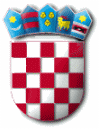 	Na temelju članka 34. Zakona o lokalnoj i područnoj (regionalnoj) samoupravi („Narodne novine“ broj 33/01, 60/01, 129/05, 109/07, 125/08, 36/09, 150/11, 144/12, 19/13 i 137/15) i članka 32. stavka 1. točke 13. Statuta Općine Punat („Službene novine Primorsko-goranske županije“ broj 25/09, 35/09 i 13/13) Općinsko vijeće Općine Punat na konstituirajućoj sjednici održanoj 9. lipnja 2017. godine donosiRJEŠENJEo izboru potpredsjednika Općinskog vijeća Općine Punat 
I.	Za potpredsjednicu Općinskog vijeća Općine Punat bira se Maja Polonijo.II.	Ovo Rješenje objavit će se u „Službenim novinama Primorsko – goranske županije“.OPĆINSKO VIJEĆEOPĆINE PUNAT	         PREDSJEDATELJ	   Goran Gržančić, dr.med.  R E P U B L I K A   H R V A T S K APRIMORSKO – GORANSKA ŽUPANIJAOPĆINA PUNATOPĆINSKO VIJEĆEKLASA: 021-05/17-01/4URBROJ: 2142-02-01-17-11Punat, 9. lipnja 2017. godine  